							ΑΝΑΚΟΙΝΟΠΟΙΗΣΗ ΣΤΟ ΟΡΘΟ							(Ως προς την ορθή γραφή οδών)			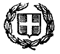       ΕΛΛΗΝΙΚΗ ΔΗΜΟΚΡΑΤΙΑ			         Χίος,   27-5-2015ΥΠΟΥΡΓΕΙΟ ΠΟΛΙΤΙΣΜΟΥ, ΠΑΙΔΕΙΑΣ                            Αρ. Πρ.  2704        ΚΑΙ ΘΡΗΣΚΕΥΜΑΤΩΝ	 ΠΕΡΙΦΕΡΕΙΑΚΗ ΔΙΕΥΘΥΝΣΗ Π.Ε & Δ.Ε 	Β. ΑΙΓΑΙΟΥ ΔΙΕΥΘΥΝΣΗ ΔΕΥΤΕΡΟΒΑΘΜΙΑΣ ΕΚΠΑΙΔΕΥΣΗΣ  ΧΙΟΥ	ΔΙΕΥΘΥΝΤΡΙΑ ΕΚΠΑΙΔΕΥΣΗΣ	Ταχ. Δ/νση:	Ηρώων Πολυτεχνείου 13		82100, ΧίοςΤηλ:		22710-44230Τηλ/πο:	22710-44228Ηλ. Ταχ:	evlisidou@sch.grΙστ/πος:	http://dide.chi.sch.grΘΕΜΑ:  Χωροταξική   κατανομή Σχολείων  της Δευτεροβάθμιας Εκπαίδευσης   Νομού Χίου ΑΠΟΦΑΣΗ Η Διευθύντρια  Δευτεροβάθμιας  Εκπαίδευσης  Ν. ΧίουΈχοντας υπ’ όψιν: Τις αρμοδιότητες των Διευθυντών Εκπαίδευσης,  βάσει της αρ. Φ. 353.1./ 324/ 105657 / Δ1/ 8-10-2002 (ΦΕΚ1340/τ. Β΄/ 16-10-2002) Υ.Α.Τις διατάξεις των  άρθρων 8,11 και 12 του Π.Δ. 104/1979 (ΦΕΚ 23/τ. Α΄/7-2-1979) «Περί σχολικού και διδακτικού έτους, υπηρεσιακών βιβλίων, εγγραφών, μετεγγραφών, φοιτήσεως, διαγωγής και τιμητικών διακρίσεων των μαθητών των σχολείων Μέσης Γενικής Εκπαίδευσης».Την αρ. 232.1/16/Γ2/ 1361/30-5-1983 τηλ/κή διαταγή του ΥΠ.Ε.Π.Θ., με θέμα:  «Εγγραφές  στα σχολεία της Μ.Ε.» .Τις διατάξεις του Ν. 1566/1985 ( ΦΕΚ 167/ τ. Α’ / 30-9-1985), με θέμα: «Δομή και λειτουργία της Πρωτοβάθμιας και Δευτεροβάθμιας Εκπαίδευσης και άλλες διατάξεις». Την  υπ’ αρ. Δ4/ 701/1-9-1986 (ΦΕΚ 660/ τ. Β΄/2-10-1986) Υ.Α. , με θέμα: « Καθορισμός των περιοχών αρμοδιότητας των Διευθύνσεων και Γραφείων Δ.Ε.».Την υπ’ αρ. ΣΤ5/ 56/17-11-200 Εγκύκλιο του ΥΠ.Ε.Π.Θ., με θέμα: « Μεταβίβαση δικαιώματος υπογραφής « με εντολή Υπουργού» στους Προϊσταμένους των Διευθύνσεων και Γραφείων  Πρωτοβάθμιας και Δευτεροβάθμιας  Εκπαίδευσης των νομών και νομαρχιών».Τα Γυμνάσια ,  τα  Λύκεια , τα ΕΠΑΛ και τις Λ.Τ. που λειτουργούν στο Νομό Χίου.Τα χωροταξικά δεδομένα, τον αριθμό των αποφοίτων των Δημοτικών Σχολείων και των Γυμνασίων, καθώς και τις στεγαστικές δυνατότητες των διδακτηρίων των Γυμνασίων, ΓΕΛ και ΕΠΑΛ του Νομού Χίου.Τις διατάξεις του άρθρου 94 του Προγράμματος « Καλλικράτης» (Ν. 3852/2010, ΦΕΚ 87/ τ. Α΄/ 7-6-2010).Την ανάγκη  της χωροταξικής ανακατανομής των σχολικών μονάδων της Διεύθυνσης Δευτεροβάθμιας Εκπαίδευσης  Ν. Χίου.Α  π  ο  φ  α  σ  ί   ζ   ο  υ  μ  εΟρίζουμε την χωροταξική κατανομή των σχολικών μονάδων της Δευτεροβάθμιας Εκπαίδευσης Ν. Χίου, ως εξής:Γυμνάσια:1ο Γυμνάσιο Χίου:Τα χωροταξικά όρια του 1ου Γυμνασίου Χίου ορίζονται ως εξής:Βόρειο όριο: Η συνοικία του Κάστρου και η οδός Γένοβας. Δυτικό όριο. Η οδός Οινοπίωνος, (από την συμβολή της με την οδό Χάνδακος), Χιόνης, Πολυτεχνείου, Απλωταριάς,  Στεφάνου Τσουρή  (μέχρι το ύψος της Αγίου Ιωάννου Θεολόγου) , Γυμνασιάρχου Μαδιά ,  Ριζαρίου,  Δαμοστράτου,  Θέογνι, Σύρου, Ερμουπόλεως  μέχρι τη συμβολή της με την Αερ.  Τσακού, Αερ. Τσακού, Πασπάτη. Νότιο όριο:   Η οδός Ιάσονα Καλαμπόκα (από την Απλωταριά μέχρι τη συμβολή της με τη Δελαγραμμάτικα , δυτικά και  με την Θεοπόμπου, ανατολικά ), Θεοπόμπου,  Κουντουριώτου ( μέχρι τη συμβολή της με την Ασωμάτων), Ασωμάτων, κατεβαίνει προς τα ανατολικά την Ευαγγελιστρίας,  τη  Φλοίσκου μέχρι  τη συμβολή της με την Παπα- Γιάννη Γκιάλα, την οποία ακολουθεί μέχρι την Παναγογυφτόπουλου Στ.,  από την οποία εισέρχεται στη Λεωφόρο Ενώσεως.  Το νότιο  χωροταξικό  όριο του 1ου Γυμνασίου είναι το τμήμα της Ροδοκανάκη Αεροπόρου (  δυτικά, από το ύψος της  Alpha Τράπεζας  μέχρι τη συμβολή της στη Λεωφόρο Ενώσεως, ανατολικά) Ανατολικό όριο:  Το ανατολικό χωροταξικό όριο ακολουθεί τις οδούς Μάντικα Ελ.  , Νεωρείων, Λεωφόρο Αιγαίου, Λεωφόρο Ενώσεως μέχρι τη συμβολή της με τη Ροδοκανάκη ΑεροπόρουΣτο 1ο Γυμνάσιο Χίου εγγράφονται οι μαθήτριες/-τές της Στ΄ Τάξης Δημοτικού, οι οποίοι κατοικούν : στη Συνοικία του Κάστρου,   και  στις οδούς:     11ης Νοεμβρίου,   Αγίου  Αγγελή,     Αγίου   Εμμανουήλ  Σφακίων,     Αγίου   Μάρκου   Σμύρνης,         Αγίου   Νικολάου   Καρυών,    Αγίου   Νικολάου  Σπετσών,   Αγίου Σταματίου Σπετσών,  Αγίου  Ονουφρίου  Τυρνάβου, Αμάντου Κων/νου, Ανδρεάδη Αρχιμανδρίτου,   Απλωταριάς,    Αργέντη    Ευστρατίου,      Αργέντη    Φιλίππου,    Αρχέρμου,   Ασωμάτων,  Αφών Ράλλη,  Βαρβάκη, Βασιλειάδη Αεροπόρου,  Βενιζέλου,  Βουπάλου, Γένοβας,  Γορδάτου,  Δαμαλά,  Δαμιανού,  Δεινοστράτους,  Δεληγιάννη Μητροπολίτου,  Δημογεροντίας,  Δημοκρατίας,     Δημοκρίτου,    Διοδώρου,   Δίωνος,     Δρομοκαΐτη,    Δρόσου,   Ζολώτα Γ,     Θεοπόμπου,     Ιάσονα       Καλαμπόκα   (από  την  συμβολή  της στην  Απλωταριάς  μέχρι  τη  συμβολή  της  στη Δελαγραμμάτικα,  δυτικά   και  στη  Θεοπόμπου, ανατολικά),     Ίωνος   Τραγικού,     Καναλά,     Κανάρη,   Καρπασίας,  Κέννεντυ Τζων,     Κλεάρχου     Νενητούση,        Κοκκάλη,   Κοντογιάννη,  Κοραή Αδαμαντίου,  Κουβελά  Νικ.,     Κουντουριώτου (από τη συμβολή της στη  Λεωφόρο Αιγαίου μέχρι τη συμβολή της στην Ασωμάτων) ,  Λάδης,    Λεωφόρος Αιγαίου, Λεωφόρος Ενώσεως,   Λιβανού   Αριέττας,   Λιβανού Μιχαήλ,  Λιβανού  Σταύρου,  Μαγαζιωτίσσης,  Μανίικα Ελευθερίου ,   Μάντικα Χρήστου, Μαρτύρων, Μαστρολεονάρδου ( από τη συμβολή της στη Λεωφόρο Ενώσεως μέχρι τη συμβολή της στην Παπα Γιάννη Γκιάλα), Μιχάλων,  Μουσείου, Μουτάφη  Γ., Μπακογιάννη Παύλου, Νεοφύτου Βάμβα,  Νικοδήμου  Ναυάρχου,  Νεωρείων ,  Οινοπίωνος,  Ομηρίδων,  Ομήρου,  Ορφανίδου  Θ.,  Παναγυφτόπουλου,   Παπά Γιάννη Γκιάλα, Παπά  Λίναρη,   Παράσχου,    Πασπάτη Φ.,  Πατελίδα  Παντ., Παύλου Μητροπολίτου, Περνό    Ουμπέρ,  Πιπίνου,    Πλατή Αγαπίου, Πλάτωνος  Μητροπολίτου, Πολυκάρπου Μητροπολίτου, Πολυμεροπούλου Π. Μητροπολίτου, Πολυτεχνείου, Πολυχρονοπούλου Δ. , Πολυχρονοπούλου  Ερμ.,   Πολυχρονόπουλου  Ιω.,  Πορφύρα Λάμπρου,  Πρωίου   Δωροθέου  Μητροπολίτη,  Πρωίου  Σταματίου,    Ροδοκανάκη,   Ροδοκανάκη Αεροπόρου (ανατολικά, από τη συμβολή της στη Λεωφόρο  Ενώσεως μέχρι και το ύψος της Alpha Τράπεζας,),  Ριζαρίου (από τη συμβολή της στην οδό  Γυμνασιάρχου Μαδιά μέχρι τη συμβολή της στην  οδό Καλοπλύτου ) ,  Ροΐδου,   Σκαναβή,    Σκυλίτση,  Σουρία Γεωργίου,    Σουρή  Γ.,   Σύλλα Νικολάου,  Τσακού Αεροπόρου, Τσελεπή, Τσελεπίδη,  Τσουρή Στ. (από τη συμβολή της στην Απλωταριάς μέχρι τη συμβολή της στην Αγ. Ιω. Θεολόγου), Φαβιέρου, Φιστέλ ντε Κουλάνς, Φλοίσκου   (από τη συμβολή της στην οδό  Παπά Γιάννη Γκιάλα μέχρι τη συμβολή της στη λεωφόρο Ενώσεως) , Φωτεινού ,  Χανδρή Ευγενίας, Χιόνης,  Χριστοφορίδη Λ., Χιώτη Ναυτικού, Ψυχάρη.2ο Γυμνάσιο Χίου:Τα χωροταξικά όρια του 1ου Γυμνασίου Χίου ορίζονται ως εξής:	Βόρειο όριο: Νερομύλων, Αγίου Σπυρίδωνος, Μιχάλου  (μέχρι τη  συμβολή της με την Αεροπόρου Τσακού), Ερμουπόλεως, Σύρου, Φιέλλήνων, Θέογνι,  Δαμοστράτου, Ριζαρίου , από την οποία εισέρχεται στη Γυμνασιάρχου Μαδιά,  Αγίου Ιωάννου Θεολόγου (μέχρι τη συμβολή της με τη Στ. Τσουρή), Δελαγραμμάτικα.Ανατολικό όριο:  Ιάσονος Καλαμπόκα (από τη συμβολή της με τη Δελαγραμμάτικα) προς τα νότια, Κουντουριώτου (μέχρι τη συμβολή της με την Πρωΐου Σταμ. ,   δυτικά και την Ασωμάτων ανατολικά). Ασωμάτων, η οποία εισέρχεται στην Ευαγγελιστρίας, Φλοίσκου (μέχρι τη συμβολή της με την Παπά Γιάννη Γκιάλα),   Παπα Γιάννη Γκιάλα    (μέχρι τη συμβολή της με την Παναγυφτόπουλου).Δυτικό όριο:    Μονοδέντρι, Ευρετή.Νότιο όριο : ταυτίζεται με το βόρειο όριο της χωροταξικής κατανομής του Γυμνασίου Κάμπου. Συγκεκριμένα (από ανατολικά προς τα δυτικά, με αρχή το «προσκυνητάρι» στην παραλιακή του αεροδρομίου), Η Αεροπόρου Ροδοκανάκη   από το ύψος της Alpha Τράπεζας μέχρι τη συμβολή της στην οδό Γ. Βερίτη,  την οποία ακολουθεί  μέχρι τη συμβολή της με την 28η Οκτωβρίου. Εισέρχεται στην  28η Οκτωβρίου μέχρι τη συμβολή της στη Γεωργίου Παπανδρέου στα νοτιοδυτικά όρια της συνοικίας της Παναγίας Ευρετής.Στο 2ο Γυμνάσιο Χίου εγγράφονται οι μαθήτριες/-τές της Στ΄ Τάξης Δημοτικού, οι οποίοι κατοικούν στις οδούς:  28ης  Οκτωβρίου (από τη συμβολή της στην  Παπανδρέου Γ.  μέχρι τη συμβολή της  στην Βερίτη Γ.) ,  Αγαθοκλέους,  Αγίας Ειρήνης , Αγίου Χαραλάμπους, Αγίου Νεκταρίου, Αγίου Γεωργίου Καταδότη,  Αγίου  Διομήδη, Αγίου Ιωάννου Θεολόγου, Αγίου Ιωάννου Σπετσών, Αγίου Παντελεήμονος, Αγίου Σπυρίδωνος, Αδάνων, Αλατσάτων,   Αμυγδάλου Α.,    Αμφίκλου,     Αρίστωνος,  Αυγερινού Κ.,  Βατάκη,  Βελαστή,  Βερίτη Γ., Βουρλών, Γάγκα Κ.,  Γαννιάρη  Χρυσοστ,  Γέρακα Κ.,  Γκιάλα  Αθ. &   Ισμ.,  Γυμν/ρχου Μαδιά,   Δαγκλή,  Δαλασσινού,  Δαμοστράτου,    Δελαγραμμάτικα,   Διονύσου,  Διοσκούρων,  Εθνικής  Αντιστάσεως,    Εκάτης,   Ερυθραίας, Ευαγγελιστρίας, Εφέσσου, Ηρακλείτου,  Ιγνατίου Μητροπολίτου, Ιππάρχου του Χίου,  Ιωνίας,  Καλαμπόκα  Ιάσωνος (από τη συμβολή της   στη  Δελαγραμμάτικα  μέχρι τη συμβολή της στη Δαλασσινού),  Καλβοκορέση,  Καλογεράκη,   Καναβούτση Συντ/ρχου,     Κανελάκη Κ.,   Κανέλου,    Καπασούλη Στ., Καράλη  Νίκης,   Καραμανή  Αδ., Καραμανή Κ.,   Καρτούλη Στ, Κάτω Παναγιάς,  Κεφάλα, Κιοστέ,    Κοκκαλιάδη Θ.,   Κολόμβου Γ., Κονδύλη Γεωργίου,  Κονταναγνώστου,      Κουκουρίδη,   Κουντουριώτου ( από τη συμβολή της στην Ασωμάτων μέχρι τη συμβολή της στην Καλαμπόκα Ι.), Κρήνης,   Κυδώνη  Στ.  Τηλεγραφητή,  Κύπρου,  Κωστάλου Γ.,  Λιθρίου,  Λίμνης, Λιτζών, Λοΐζου  Ανδρέα,   Λωρή Ιω.,  Μακκά Νικ.,   Μάμουκα  Α.,   Μαστρολεονάρδου (ανατολικά, από τη συμβολή της  στην Παπα  Γιάννη  Γκιάλα   μέχρι τη  συμβολή της  στη Βερίτη   Γ.,  δυτικά), Μαυράκη Πίττα, Μελά,   Μεσολογγίτη,  Μιχάλα    Δημ.,     Μπίτσα  Γ.,   Νεοφύτου  Γ.,     Νερομύλων,     Ντελακρουά,  Παναγίας Ευρετής,  Πανταξίδη,    Παπαμαύρου Μ.,   Παπανδρέου Γ. ,  Παπα Νικολάου Ξενάκη, Παπαστεφάνου,     Παστρικάκη,        Πατέρα Ιω.,     Περιφερειακή Οδός ( ΒΔ, από τη συμβολή της στη Γλύκα Σταματίας μέχρι τη συμβολή της στη Βερίτη Γ., ανατολικά),      Περρίκου   Αεροπόρου, Ποθητού,   Πολεμίδη  Ανδρέα,     Ρεβελή Γεωργίου,   Ριζαρίου (από τη συμβολή της  στη Γυμν. Μαδιά μέχρι τη συμβολή της στην Κονδύλη Γεωργίου), Ρίτσου,    Ροδοκανάκη   Αεροπόρου (ανατολικά, από το ύψος της  Alpha Τράπεζας μέχρι τη συμβολή της  στη Βερίτη Γ., δυτικά),   Σαμουήλ,    Σεκιάρη Σάββα,  Σκουζέ Δημ., Σμύρνης, Σταΐκου Β., Στεφάνου Αντωνίου,  Στρουμπή Ιωακείμ  Μητροπολίτου, Συκίμνου,   Ταξιαρχίας Ρίμινι, Τιμοκλέους,    Τιμώνη  Εμμανουήλ,  Τσαλδάρη Κ., Τσαπέλα  Γεωργίου, Τσουρή Στεφάνου (από τη συμβολή στην Αγ. Ιωάννου Θεολόγου μέχρι τη συμβολή της με στην  οδό   Κονδύλη Γ.),  Ύδρας,      Φάρκαινας,   Φλοίσκου  (από τη συμβολή της στην   Παπα Γιάννη Γκιάλα μέχρι  τη συμβολή της στην Ευαγγελιστρίας)  ,  Χαβιαρά Ν.,    Χανδρή  Ιω.  (από το ύψος του  Αγίου Βλασίου  μέχρι τη συμβολή της στη Βερίτη  Γ.) ,  Χανδρή Μίμη,  ,  Χατζέλλη Ιω.   3ο Γυμνάσιο Χίου:Τα χωροταξικά όρια του 3ου   Γυμνασίου Χίου ορίζονται ως εξής:Βόρειο  όριο:  Νέας Μονής, Αγίας  Μαρκέλλας (4ο Γυμνάσιο) , Μονομάχου  Κ.  (4ο Γυμνάσιο),   Χιόνης( 1ο Γυμνάσιο)Ανατολικό   όριο:     Πολυτεχνείου , Απλωταριάς , Τσουρή Στεφάνου (από την Απλωταριάς μέχρι  τη συμβολή της με την Αγ. Ιω. Θεολόγου),  Ιάσονα Κ αλαμπόκα (μέχρι τη συμβολή της με τη Θεοπόμπου) Νότιο όριο:    Πασπάτη (1ο Γυμνάσιο ) , Φωτεινού (1ο Γυμνάσιο) , Αερ. Τσακού (1ο Γυμνάσιο), Μιχάλου,  Αγ. Σπυρίδωνα, Νερομύλων .Δυτικό όριο:   Περιφερειακή οδός.	Στο  3ο Γυμνάσιο Χίου εγγράφονται οι μαθήτριες/-τές της  Στ΄ Τάξης Δημοτικού, οι οποίοι κατοικούν στις οδούς:     Αγελάστου,   Αγίας Κυριακής,  Αγίου  Ανδρέα,   Αγίου  Γεωργίου  Ορφανού,  Αγίου  Ιακώβου, Αγίων  Αναργύρων,   Αισχίνη,  Αλατίου,  Ανδρεάδη Εκπαιδευτικού, Ανθεστηρίων,   Αριστέα,   Ασπιώτη Ηλ.,  Βαρδαλάχου,  Βασιλικάρη,   Βενιάδη   Κυρίλλου, Βλαστού   Αλεξ.,  Βλαταριάς,  Βλαχογιάννη  Γιάννη,  Βρατσάνου   Αλεξ.,   Γλαράκη Γ.,  Γλαύκης,  Γλαύκου,  Γλύπτη,  Διονυσίου του Χίου,  Δριμάκου,  Εγκρεμού,  Έκτορος  Β.,   Ελικωνιάδος,  Ελληνίου,   Ερμουπόλεως,  Ερμοφάντου,   Εσπερίας,   Ευδήμου,   Ζανάρα   Δημ.,  Ζυγομαλά,  Ζωής & Θεοδώρας Αυτοκρατορισσών,  Ζωρζή Ταμπάκου,  Ηρακλειδών,  Ηρωστράτου,  Θέογνι, Θεοδώρου,  Θεοκρίτου,  Θεοτοκά Γ.,  Ιγνατίου Παΐδα Μονομάχου, Ικαρίας,  Ιουστινιάνη,   Καλαρώνη Μητροπολίτου,   Καλλιστράτου, Καλογνώμου Νείλου, Καλοπλύτου,  Καραμαούνα Δ.,     Κατσούλη Κ.,   Καυκάλου,      Κοκκίνου Μιχ.,     Κοντολέοντος,    Κορεσίου Γ.,   Κρεατσούλη  Καλλινίκου,    Λαγάκου   Λυκ.   Αντισ/ρχου,  Λέσβου,  Λίναρη Σωτ. ,  Μάκρωνος,   Μαξίμου,    Μαυδρογορδάτων,     Μαύρου Ιακώβου, Μεγάλου Αλεξάνδρου,   Μελέκου Ν.,     Μηκιαδών,     Μητροδώρου,    Μοσχίωνος,   Μπουρέκα,     Μπουρνιά Αντ.,    Μυλωνάδη,      Νέας Μονής,  Νεγρεπόντη, Νικηφόρου  Μητροπολίτου, Νικηφόρου του Χίου, Νικοδήμου, Ξυλά, Οινουσσών,  Παϊδούση  Γ., Παναγίας Τουρλωτής, Παντιά,  Παπαζή Κ., Παρθενίου  Γ.,  Παρίου  Αθανασίου,      Πατρώνα Αντ., Παχνού   Αλεξ.,  Πετροκοκκίνου,  Πουλάκη  Αθ., Προκοπίου & Κλήμεντος,    Ρηγίνου,   Σάμου,   Σγούτα,     Σκουλούδη,    Σόδη   Γιάννη, Συγγρού Ανδρέα,   Σύρου,    Τρεχάκη  Κυρίλλου, Τρυπάνη Κων/νου,     Φιλελλήνων,   Φωτεινού,   Ψαρών,    Ψύχα  Π.  και οι μαθητές του Δ/Σ των   Καρυών.4ο  Γυμνάσιο ΧίουΤα χωροταξικά όρια του 3ου   Γυμνασίου Χίου ορίζονται ως εξής:Βόρειο όριο:   Οι συνοικίες και οι ενορίες Αγίας Παρασκευής  Καστέλλου,   Αγίου Λουκά Λιβαδίων, Παναγίας   Λατομήτισσας , Ι. Τάγμα Αγ. Παντελεήμονος, το φυσικό όριο του χειμ. Αρμένη (από ανατολικά, μέχρι τη Χρ. Σαρικάκη).Νότιο όριο:  ταυτίζεται με το βόρειο όριο της χωροταξικής κατανομής των 1ου και 3ου Γυμνασίων.Δυτικό όριο:  Η συνοικία του Κοφινά και οι οδοί Γεωργαντή, Ζαννίκου Γ., Μεραρχίας Αρχιπελάγους, Αγ. Ματθαίου, Χέλιου  Σωκρ., Διοματάρη Ουρανίας, η Περιφερειακή οδός, από τη συμβολή της με τη. Σταμ. Γλύκα), η Σαρικάκη ( μέχρι τη συμβολή της με τον χειμ. Αρμένη ).Ανατολικό όριο:    οι όδοί  Καραολή- Δημητρίου, Καλουτά,  Έλενας Βενιζέλου, Φωστίνη Παντελεήμονος Μητροπολίτου (μέχρι τη συμβολή της με τον χειμ. Αρμένη ).  Στο 4ο  Γυμνάσιο Χίου εγγράφονται οι μαθήτριες/-τές της  Στ΄ Τάξης Δημοτικού, οι οποίοι κατοικούν στις οδούς:      Αβροσύνης, Αγγελή,  Αγίας Άννης Καπέλας, Αγίας Ειρήνης Βυρσοδεψείων, Αγίας Ερμιόνης, Αγίας Μαρκέλλας,  Αγίας Ματρώνας, Αγίας Μυρώπης,  Αγίας Παρασκευής,  Αγίου Δημητρίου, Αγίου Ελευθερίου, Αγίου Ματθαίου, Αγίου Φωτίου, Αγίων Αποστόλων, Αδράστου, Αδριανουπόλεως,  Αλιέων,   Αμπαζή Γ.,  Αναστασιάδου Γυμνασιάρχου,  Ανθέρμου, Ανταγόρα, Αντικλέους, Αντωνοπούλου Π.,  Απελλή, Απολλωνίδου, Αρσινόης, Αρτεμιδώρου,  Ασπιώτη Αρ., Βαλιάδη Κ.,  Βαμβούρη  Δημ.,  Βενιζέλου Έλενας, Βικέλα, Βίου Στυλ.,  Βοριά Γεωργίου Στρατηγού, Βούρου Γεωργίου, Γερμανού Μητροπολίτου Κάσου & Καρπάθου, Γεωργαντή, Γλυζουνίου, Γλύκα Αριστείδη, Γλύκα Σταματίας,  Γοργία Ιερωνύμου, Διλβόη,  Διοματάρη Ουρανίας, Ζαννίκου Γ.,  Ζαφειράκη Ν.,  Ζαχαριάδη  Στρατή,  Θεσμοφορείων, Ιπποκρατους του Χιου, Καγιαβά  Ευτ., Καλαβρύτων, Καλουτά, Καλούδη Ιω., Κάνδηλου Ποταμού, Κανόνη Χρ., Καραβουρνίων, Καρακατσώνη, Καραολή- Δημητρίου, Καρρά Ιω., Κλεινομάχου, Κλήμη, Κοκκινάκη,  Κοκκώδη Ιωακείμ Μητροπολίτου,  Κοραή Αντων., Κορωνιού, Κυρήνειας,  Κυριακώδη, Κωνσταντινουπόλεως,  Λετσαίνης Παναγίας,  Λιγνού Ανθ/γού, Λίναρη   Ευγενίας, Μακαρίου,   Μακεδονίας,  Μαλά,  Μαράσογλου  Κ., Μαρωνείας,  Μεγίστης, Μεραρχίας   Αρχιπελάγους,  Μηλιάδη, Μιλτιάδη, Μονομάχου Κων., Νέας Κρήνης, Νόβα  Αθανασιάδη, Ξενομίδη, Οινομίδη, Παλαιάς Ποταμιάς, Παλαιών Ψαρών, Πανθείδη,   Παπαχατζηδάκη  Π., Πασχαλίδη,  Περγάμου, Περιφερειακή οδός (από τη συμβολή της στην οδό  Γλύκα Σταματίας μέχρι τη συμβολή της στην  Σαρικάκη Χρ.), Πυλιαρού Σιδερή,  Ράμνης, Σαρικάκη Χρήστου ( μέχρι τη συμβολή της  στο χειμ. Αρμένη), Σάρρου Α, Σκαράκη Γ.,  Σκαραμαγκά,  Σοφιανού Μιχ., Στουπάκη  Θεοδώρου, Στρογγυλού Μ.,  Συναδινού Δεσπ., Σωστράτου, Τσιμή Σταμ., Τσίχλα,  Τσουρή Κ.,  Φάωνος, Φωστίνη Παντελ. Μητροπολίτου ( μέχρι τη συμβολή της στο χειμ. Αρμένη), Χαβιάρα Ιω.,  Χάνδακος,  Χαρτουλάρη, Χέλιου Σωκράτη, Χρυσοβελόνη Μαίης, Χρυσοστόμου Σμύρνης.Οι μαθητές, του Δημοτικού Σχολείου Λιβαδίων εγγράφονται, εφ΄ όσον το επιθυμούν,  και στο Γυμνάσιο Βροντάδου.Γυμνάσιο ΚάμπουΤα   χωροταξικά  όρια του 3ου   Γυμνασίου Χίου  ορίζονται  ως  εξής:Βόρειο όριο:  Ταυτίζεται με το νότιο  όριο των 1ου και 2ου Γυμνασίων.Στο Γυμνάσιο Κάμπου εγγράφονται οι μαθήτριες/-τές της ΣΤ΄  Τάξης  Δημοτικού Σχολείου, οι οποίοι κατοικούν στις περιοχές:    του Κάμπου και της ευρύτερης περιοχής του, των Θυμιανών, του Καρφά, της Αγίας Ερμιόνης, του Μέγα Λιμνιώνα, του Φραγκοβουνίου, του Γρου και οι μαθητές που κατοικούν στις οδούς:  28ης Οκτωβρίου (από τη συμβολή της στην Παπανδρέου Γεωργίου μέχρι τη συμβολή της στην Προφ. Ηλία), Χανδρή Ιω (από τη συμβολή της στη Βερίτη Γ. στο ύψος  του Αγ. Βλασίου  μέχρι τη συμβολή της στην Αερ. Ράλλη) , Εσπερίδων, Κουνέλη Γ., Χαλκούση  Π. Επίσης, οι μαθητές των χωριών Αγίου Γεωργίου Συκούση και των Καμποχώρων. Οι μαθητές των χωριών Νεοχωρίου και Βαβίλων εγγράφονται στο Γυμνάσιο Καλλιμασιάς.Γυμνάσιο Βροντάδου:  Εγγράφονται οι μαθήτριες/-τές που αποφοιτούν από τα 1ο, 2ο και 3ο Δ. Σ. Βροντάδου,  Συκιάδας και Λαγκάδας.Γυμνάσιο Καρδαμύλων: Εγγράφονται οι μαθήτριες/-τές που αποφοιτούν από  το Σχολ.  Κέντρο των Καρδαμύλων. Επίσης και οι μαθητές  που αποφοιτούν από τα Δ. Σ.   Συκιάδας και Λαγκάδας, εφ’ όσον το επιθυμούν.Γυμνάσιο Καλλιμασιάς:  Εγγράφονται οι μαθήτριες/- τές που αποφοιτούν από τα Δ.Σ. Καλλιμασιάς,  Δ.Σ. Θολοποταμίου, Δ.Σ.  Καταρράκτη,  Σχολ. Κέντρου  Νενήτων Οι μαθητές που κατοικούν στα χωριά Κοινή, Βουνό και Φλάτσια εγγράφονται στο Γυμνάσιο Καλαμωτής) , καθώς και οι μαθητές του Δ.Σ. Καμποχώρων, οι οποίοι κατοικούν στο  Νεχώρι και στους Βαβίλους.Γυμνάσιο Καλαμωτής:   Εγγράφονται οι μαθήτριες/-τές  που αποφοιτούν από τα Δ.Σ. Καλαμωτής, Δ.Σ. Πυργίου,  Δ.Σ. Λιθίου, και  οι μαθητές από το Σχολ.  Κέντρο Νενήτων  που κατοικούν στα χωριά Κοινή, Βουνό, Πατρικά,  και Φλάτσια.Γυμνάσιο  Βολισσού:     Εγγράφονται οι μαθήτριες/-τές  που αποφοιτούν από το Δ.Σ. Βολισσού.Γυμνάσιο  Οινουσσών:     Εγγράφονται οι μαθήτριες/-τές  που αποφοιτούν από το Δ.Σ.   Οινουσσών.Γυμνάσιο   Ψαρών: Εγγράφονται οι μαθήτριες/-τές  που αποφοιτούν από το Δ.Σ. Ψαρών.Εσπερινό Γυμνάσιο:   Η εγγραφή των μαθητών και μαθητριών στο Εσπερινό Γυμνάσιο ορίζεται από τις σχετικές ισχύουσες διατάξεις.Γενικά Λύκεια1ο Γενικό Λύκειο Χίου:Εγγράφονται οι μαθήτριες/-τές  που αποφοιτούν από  το Γυμνάσιο Κάμπου. Από το 1ο Γυμνάσιο εγγράφονται οι μαθηήτριες/-τές που κατοικούν στις οδούς :  Λεωφόρος Ενώσεως, Παπά Γιάννη Γκιάλα,  Ορφανίδου,  Παναγυφτόπουλου,  Ροδοκανάκη Αεροπόρου (δυτικά, από το ύψος της Alpha Τράπεζας μέχρι τη συμβολή της στη Λεωφόρο Αιγαίου), και οι μαθήτριες/-τές που κατοικούν στις οδούς: Γέρακα Κ. , Γαννιάρη Χρυσοστόμου, Χανδρή Μίμη, Γκιάλα Αθ. & Ισμ.2ο Γενικό Λύκειο Χίου:  Εγγράφονται οι μαθήτριες/-τές  που αποφοιτούν από  το 2ο Γυμνάσιο Χίου (οι μαθητές που κατοικούν  στην Ευρετή και στις οδούς: 28ης Οκτωβρίου (από τα Λολόδενδρα μέχρι τη συμβολή της με τη Γ. Βερίτη), Ξενάκη Νικολάου Παπά (από τα Λολόδενδρα μέχρι τη συμβολή της με την Παπανδρέου Γ.), Παπανδρέου Γεωργίου, Αγ. Διομήδη, Αμυγδάλου Α. εγγράφονται στο 3ο ΓΕΛ Χίου). Επίσης, εγγράφονται οι μαθήτριες/-τές που αποφοιτούν από το 4ο Γυμνάσιο Χίου (εκτός των μαθητριών/-των   που κατοικούν στο Καστέλο, στο λατόμι και στα Λιβάδια, που εγγράφονται στο  Γενικό Λύκειο Βροντάδου) και οι μαθητές που κατοικούν στις Καρυές.3ο   Γενικό Λύκειο Χίου:Εγγράφονται οι μαθήτριες/-τές  που αποφοιτούν από  το 3ο Γυμνάσιο Χίου ( οι μαθητές που κατοικούν στις Καρυές εγγράφονται στο 2ο ΓΕΛ Χίου) ,  από το  1ο Γυμνάσιο Χίου (εκτός εκείνων που κατοικούν στις οδούς που χωροταξικά  ανήκουν στο 1ο ΓΕΛ Χίου) και από το 2ο Γυμνάσιο όσοι κατοικούν σε οδούς που χωροταξικά ανήκουν στο 3ο ΓΕΛ).Γενικό Λύκειο Βροντάδου, Καλαμωτής,  Καλλιμασιάς, Καρδαμύλων, Λ.Τ. Βολισσού, Λ.Τ. Οινουσσών, Λ.Τ. Ψαρών:   Εγγράφονται οι μαθητές που  αποφοιτούν από τα αντίστοιχα Γυμνάσια.1ο  ΕΠΑΛ  Χίου,  1ο ΕΠΑΛ  Βροντάδου, 1ο ΕΠΑΛ Καρδαμύλων 1ο  ΕΠΑΛ Οινουσσών,  Εσπερινό ΕΠΑΛ:  Εγγράφονται οι μαθήτριες/-ές, εφ’ όσον το επιθυμούν, ανεξαρτήτως της διεύθυνσης κατοικίας. Η Διευθύντρια ΕκπαίδευσηςΕυτυχία  Μ . ΒλυσίδουΚΟΙΝΟΠΟΙΗΣΗ:1.      ΔΙ.ΠΕ. Ν. Χίου2.	Γυμνάσια 3.	Γυμνάσια-Λ.Τ. Ν. Χίου4.	ΓΕΛ Ν. Χίου5.	ΕΠΑΛ Ν. Χίου6.      Δημοτικά Σχολεία         (διά της ΔΙ.ΠΕ. Χίου)7.	Δ.Ε.Π. Δήμου Χίου